Fiche identité 2021Nom du club : Les Crins Saint Christophe (centre équestre)Adresse du club :                                                                                                                                                 Centre Equestre Les crins de Saint Christophe                                                                                                    Domaine de Belliard                                                                                                                                               32140 MASSEUBEAdresse du site Internet du club : https://www.facebook.com/pg/lescrinsdesaintchristophe/about/?ref=page_internalNom du président : FABIENNE  MARQUISSEAUCoordonnées  	Mail : lescrinsdesaintchristophe@gmail.com		Téléphone : 06 42 84 98 45.Entraînements : COURS COLLECTIFS OU PARTICULIERS	Option : HIPPOLOGIE (Lundi, Mardi et Jeudi) à 17h30	BTS 		Cours collectifs : 	Cavaliers Saint Christophe et extérieur (Mercredi et Samedi) et stage pendant les vacances scolaire.Tarifs :		 Licence : - 18 ans TARIF : 25 euros  & + 18 ans TARIF : 36 euros 		Adhésion : - 6 ans TARIF : 40 euros  & + 6 ans TARIF : 60 euros 		Tarif cours : cf grille tarifaire.		Condition : CERTIFICAT MÉDICAL avec la mention « pratique en compétition »		Tenue : Pantalon et bottes d’équitation. Et  bombe (prêt possible). Ordre à porter au libellé du chèque : CENTRE EQUESTRE LES CRINS DE SAINT CHRISTOPHE Grilles tarifaire 2021/2022 CAMPUS.- 10% sur les forfaits à partir de la 3ème adhésion, ainsi que pour les élèves du campus Saint Christophe, déjà appliqué sur le tableau.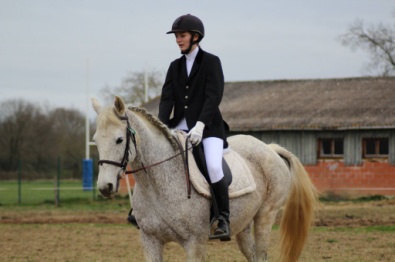 Cette réduction s’applique uniquement sur les cours. Les tarifs propriétaires sont applicables pour les cavaliers ayant un cheval en pension sur la structure.Il est possible de régler de façon mensuelle, trimestrielle ou à l’année :- Par chéque à l’ordre de « Centre équestre les crins de saint Christophe »- Par virement bancaire.RIB  DU CENTRE EQUESTRE.IBAN : FR76 1690 6001 7187 0094 0532 019SWIFT : AGRIFRPP869- En espèces contre reçu.Fiche de Pré -  inscription 2021/2022Nom du cavalier : ………………………………………………………………………………………………………………Prénom du cavalier :………………………………………………………………………………………………………… Date de naissance du cavalier : ……………………………………………………………………………………………Numéro de licence : ………………………………………………………………………………………………………Nom et prénom du tuteur légal : ………………………………………………………………………………….Adresse  :………………………………………………………………………………………………………………………………… Code postale :…………………Commune : ……………….…………………………………………………………….                                                                                                                                                 Téléphone :……………………………………………………… Portable :……………………………………………………Adresse mail : ………………………………………………………………….. @................................................ Merci de préciser le choix du cours et le niveau du cavalier afin de nous permettre d’organiser au mieux les planning par groupes de niveau et de bloquer les places pour ces cours. Choix du cours :	  Option : HIPPOLOGIE  BTS  Cours collectifs : Cavaliers Saint Christophe le Mercredi Cavalier niveau :……………………………………………………………………..Document  fournir pour valider votre pré inscription.Dossier de pré inscription dument rempli et signer.Cheque d’adhésion a l’association d’une valeur de 60€ pour l’année.  à porter au libellé du chèque : CENTRE EQUESTRE LES CRINS DE SAINT CHRISTOPHE.Prévoir pour la rentrée scolaire un Certificat médicale avec la mention « pratique en compétition »Toute demande de pré inscription ne sera valide qu’a réception de ce document et du règlement de l’adhésion, au cours de l’été  vous sera fournis un reçu de règlement ainsi que le dossier d’inscriptionSignatures et  date :Représentant légal : 								Cavalier :Tarif St Christophe Tarif Propriétaire   (-20%) Licence - 18 ansLicence + 18 ans25 €36 €25 €36 €Adhesion60€60€Forfait annuel - 16 ans 1er Trimestre  2ème Trimestre 3ème Trimestre 513 €171 €171 €171 €456 €152 €152 €152 €Forfait annuel + 16 ans 1er Trimestre  2ème Trimestre3ème Trimestre 612 €204 €204 €204 €543 €181 €181 €181 €